Расписание занятий по адресу ТЦ. Сити Центр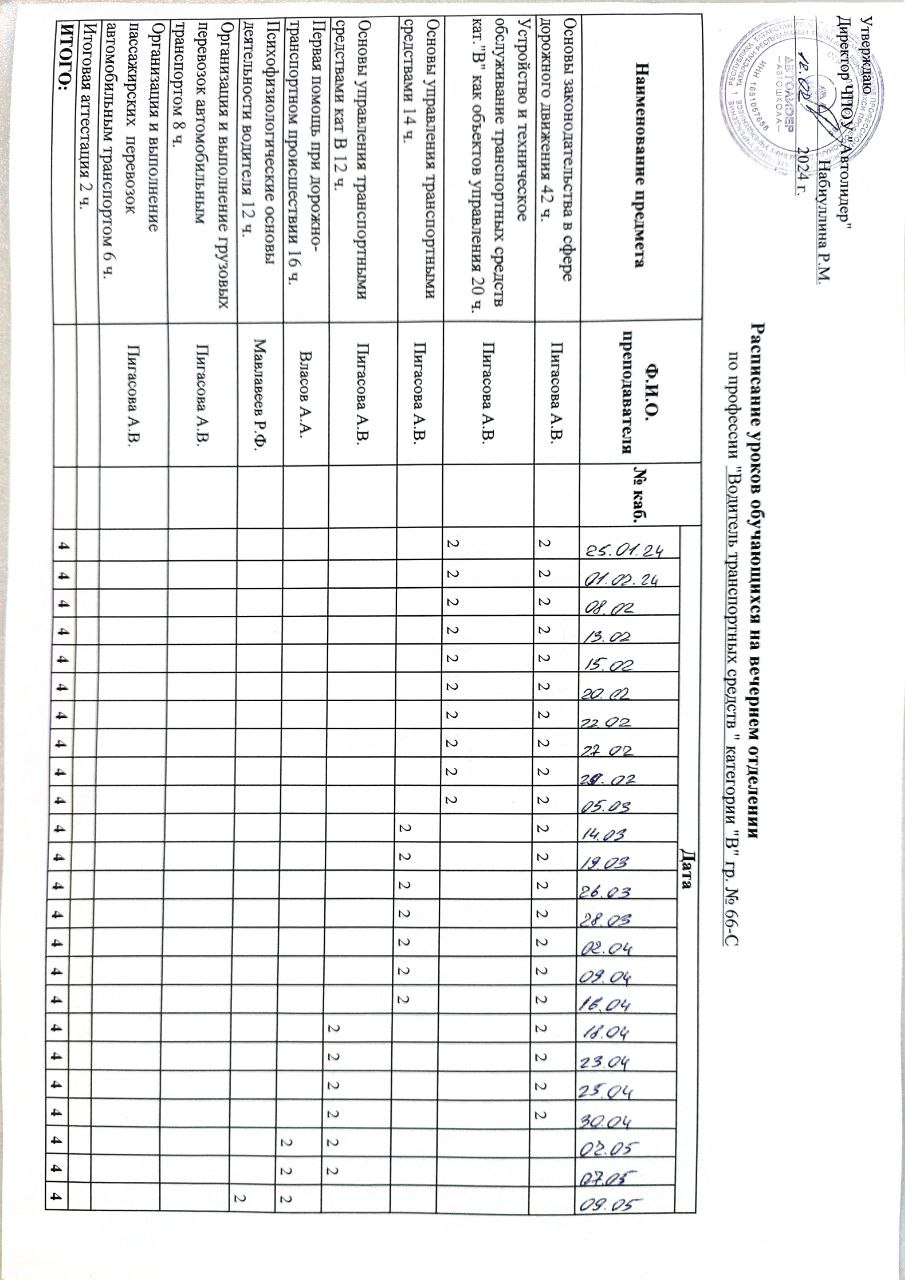 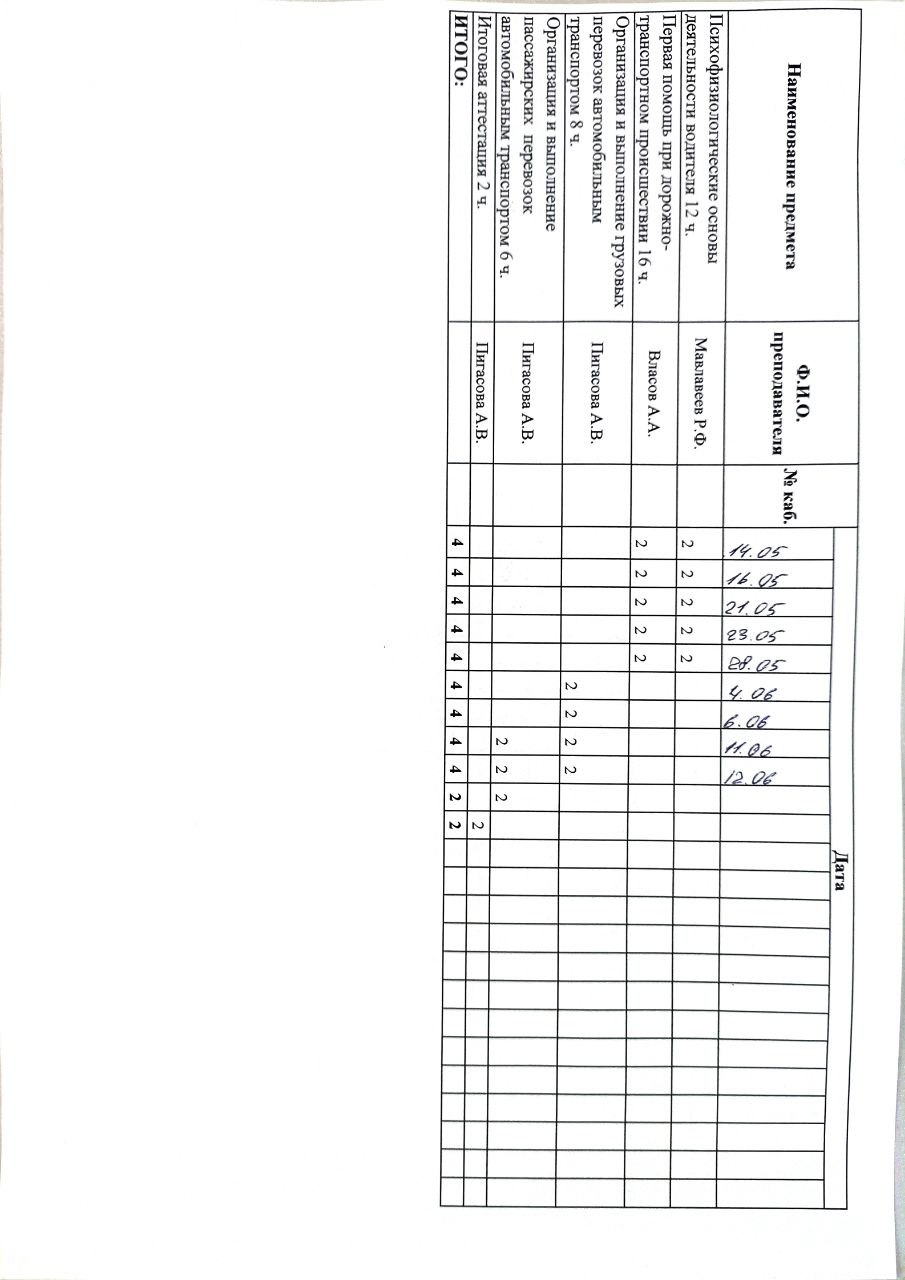 